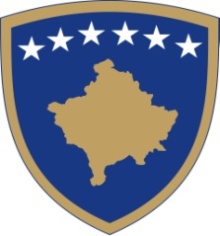 Republika e KosovësRepublika Kosova - Republic of KosovoQeveria - Vlada – GovernmentBr. __/__                                                                                                                                 Datum: __/__/____Na osnovu člana 92. ​​stav 4, člana 93. stav 4. i člana 55. Ustava Republike Kosovo, člana 4, člana 5. stav 2.3, člana 6. stav 1, člana 10. i člana 12. Zakona br. 07/L-006 o sprečavanju i suzbijanju pandemije COVID-19 na teritoriji Republike Kosovo, člana 89. Zakona br. 04/L-125 o zdravstvu, na osnovu člana 4. Uredbe br. 02/2021 o Oblasti administrativne odgovornosti Kancelarije premijera i ministarstava, kao i na osnovu Odluke Vlade Republike Kosovo br. 01/11, od 15.03.2020., o proglašenju vanredne situacije u  javnom zdravstvu i u sprovođenju preporuka NIJZK-a u cilju kontrole, sprečavanja i suzbijanja širenja virusa SARS-CoV-2, u skladu sa članom 19. Poslovnika o radu Vlade Republike Kosovo br. 09/2011, Vlada Republike Kosovo, na sastanku održanom ___ januara 2022. godine, donosi:O D L U K U O opštim i posebnim merama za kontrolu, sprečavanje i borbu protiv pandemije COVID-19 A. [Teritorijalna primena]Ova odluka se odnosi na celu teritoriju Republike Kosovo.B. [Ulazi i izlasci stranih državljana u Republiku Kosovo i iz nje]Svako lice koje uđe u Republiku Kosovo imaće jedan od sledećih dokaza:Potvrdu o vakcinaciji sa tri (3) doze (ili jednom dozom vakcine Janssen i buster dozom) protiv COVID-19;Potvrdu o vakcinaciji sa dve doze (ili jednom dozom vakcine Janssen) protiv COVID-19, zajedno sa testom RT-PCR negativ za COVID-19, ne ranije od 48. časova pre polaska (za putnike koji ulaze vazdušnim putem) ili 48 časova pre dolaska na granični prelaz (za one koji ulaze kopnenim putem)Sledeće osobe su oslobođene zahteva da poseduju bilo koji dokaz prema tačkama 2.1 do 2.2:Osobe koje ulaze na Kosovo preko aerodroma ili preko kopnenih graničnih punktova i napuštaju Kosovo (tranzit) u roku od tri (3) sata preko aerodroma ili kopnenih graničnih prelaza, pod uslovom da na ulazu potpišem izjavu da će napustiti Kosovo u roku od tri ( 3) sati i da se izlaz na graničnom prelazu razlikuje od graničnog ulaza;Osobe koje rade kao profesionalni prevoznici (vozači), pod uslovom da se pridržavaju međunarodnog transportnog protokola za zaštitu od COVID-19; Građani Republike Kosovo koji su napustili Kosovo u poslednjih 12 sati;Strani državljani koji prolaze kroz Kosovo organizovanom autobuskom ili redovnom međunarodnom tranzitnom linijom, pod uslovom da potpišu izjavu da će napustiti teritoriju Kosova u roku od pet (5) sati;Strane diplomate akreditovane na Kosovu i pripadnici trupa KFOR;Osobe mlađe od dvanaest (12) godina;Građani Republike Kosovo koji nemaju dve doze vakcine dužni su da završe kućni karantin u periodu od sedam (7) dana od ulaska na teritoriju Republike Kosovo; Osobe sa medicinskim dokazom od lekara specijaliste odgovarajuće oblasti da imaju kontraindikacije i da su izuzeta od vakcinacije. Takve osobe moraju pokazati negativan RT-PCR test na COVID-19, koji se ne obavlja ranije od 48 sati pre polaska (za putnike koji ulaze vazdušnim putem) ili 48 sati pre dolaska na granični prelaz (za putnike koji ulaze kopnenim putem).Osobe od 12 do 16 godina moraju imati negativan RT-PCR test ne stariji od 48 sati.C. [Zaštita i bezbednost na radu]Svi zaposleni u javnim ustanovama, centralnim i lokalnim javnim preduzećima, privatnim biznisima, organizacijama, kao i drugim subjektima, moraju da poseduju jedan od sledećih dokaza, kako bi im se omogućio ulazak u radne prostorije:Potvrda o vakcinaciji sa najmanje dve doze ili jednom dozom Janssen vakcine protiv COVID-19; Osobe sa medicinskim dokazom od lekara specijaliste iz odgovarajuće oblasti da imaju kontraindikacije i da su izuzeta od vakcinacije, moraju imati negativan RT-PCR test na COVID 19 ne stariji od nedelju dana;Najviši administrativni službenik, odnosno ekvivalentna pozicija, javne, privatne institucije, kao i drugi subjekti, dužni su da imenuju jedno ili više odgovornih lica koja će kontrolisati posedovanje bilo kog od dokaza navedenih u tačkama 4.1 do 4.2.Javni i privatni poslodavci, kao i drugi subjekti, dužni su da, na osnovu potreba i prirode svog posla, identifikuju i odrede osnovno osoblje, kao i da organizuju rad samo sa tim osobljem.Nalaže se javnim i privatnim poslodavcima, kao i drugim subjektima da za zaposlene koji nisu osnovno osoblje stvore uslove za izvršavanje radnih zadataka od kuće, prema potrebama poslodavca.Ç. [Opšte mere zaštite i higijene]Javne i privatne institucije i drugi subjekti dužni su držati dezinfekciona sredstva za ruke i maske za lice na pristupačnim mestima na ulazu u zgradu i u zatvorenom prostoru.Javne i privatne institucije i drugi subjekti dužni su postaviti vidljive znakove pravila ponašanja za zaštitu od COVID-19 na ulazu u svaku zgradu, uključujući znak koji zabranjuje ulazak u zgradu bez maski, poštujući udaljenost od jednog (1) metra i promotivne oznake za vakcinaciju prema dizajnu Ministarstva zdravlja. Službenici javnih i privatnih ustanova i drugi subjekti dužni su sprovoditi dezinfekciju i ventilaciju zatvorenih prostora. Nošenje maske koja pokriva nos i usta obavezno je u svim slučajevima, osim: Kada vozite sami ili kada su u vozilu prisutni isključivo članovi uže porodice; Prilikom trčanja, vožnje biciklom i vežbanja; Dok jedete ili pijete. Ulaz u zatvorene prostorije bez maske je zabranjen.Sve javne i privatne institucije dužne su imenovati zaposlenog koji će pratiti sprovođenje mere navedene u tački 12 i dokaze prema tačkama 4.1 do 4.2.D. [Ograničenje kretanja]Ograničenje kretanja građana biće od 22.00 do 05.00 časova, osim:Slučajeva hitne prirode (traženje medicinske pomoći, kupovina lekova, pružanje nege ili medicinske pomoći, izbegavanje povreda ili izbegavanje rizika od povreda);Distribucije zdravstvenog, sigurnosnog osoblja i operatera koji izvode javne radove i usluge;Osoblja noćnih smena ekonomskih operatera koji obezbeđuju funkcionisanje lanca snabdevanja (uključujući transport robe/usluga), ali pod uslovom da im je data posebna dozvola iz EDI sistema Poreske uprave Kosova;Osoba koje dokažu da moraju biti na aerodromu tokom policijskog časa, jer moraju putovati avionom;Osoba kojima je hitna operativna služba Ministarstva unutrašnjih poslova, prema tački 16, izdala posebnu privremenu dozvolu, zbog potrebe kretanja tokom policijskog časa.Poslodavci su dužni osigurati da njihovi zaposleni podložni ograničenju iz tačke 14. imaju dovoljno vremena za putovanje do svojih domova i od njih.Operativni centar za hitne slučajeve Ministarstva unutrašnjih poslova, za događaje od posebnog značaja, izdaje posebnu dozvolu, prema kojoj je dozvoljeno privremeno produžiti kretanje, samo za potrebe određenog događaja, za određenu kategoriju osoba.Dh. [Obrazovne institucije]Nastavno-obrazovni proces u predškolskim ustanovama i dnevnim boravcima odvija se prema preporukama za predškolske institucije NIJZK od 20.01.2022. godine.Nastavno-obrazovni  proces u svim ustanovama preduniverzitetskog obrazovanja svih nivoa, kao i u dnevnim boravcima odvija se u skladu sa Uputstvima MONT-a za organizaciju obrazovnog procesa u uslovima pandemije Covid-19. Radne grupe edukativno-obrazovnih institucija odlučuju o sprovođenju scenarija za organizaciju nastavnog procesa u zavisnosti od situacije u instituciji i učionicama.Nastavni proces u javnim i privatnim ustanovama visokog obrazovanja kao i u institucijama za osposobljavanje i neformalnu nastavu, odvija se uz fizičko prisustvo pod uslovom da grupe preko 50 osoba budu smeštene u najviše 50% prostora. Studenti da bi se mogli prijaviti u studentski dom moraju posedovati bilo koji od dokaza navedenih u tačkama 4.1 ili 4.2.Studenti na državnim i privatnim univerzitetskim ustanovama moraju posedovati bilo koji od dokaza navedenih u tačkama 4.1 do 4.2., kako bi im bio dozvoljen ulazak u zgradu institucije.Osoblje u svim javnim i privatnim ustanovama svih nivoa obrazovanja mora posedovati bilo koji od dokaza navedenih u tačkama 4.1 do 4.2., kako bi im bio dozvoljen ulazak u zgradu ustanove.Najviši administrativni službenik, odnosno ekvivalentna pozicija, svake institucije prema tačkama 20, 21 i 22, dužan je odlukom da imenuje jedno ili više odgovornih lica koja će kontrolisati posedovanje bilo kog od dokaza navedenih u tački 4.1 ili 4.2.Svim javnim i privatnim ustanovama svih nivoa obrazovanja zabranjeno je organizovanje vannastavnih aktivnosti, kao što su ekskurzije, grupne šetnje, razne zabave nastavnog osoblja ili učenika-studenata. E. [Prijava za socijalne i penzione šeme]Nalaže se Ministarstvu finansija, rada i transfera da izuzme sve korisnike socijalnih i penzionih šema kojima upravlja MFRT od redovnog javljanja relevantnim kancelarijama radi evidentiranja, kako to zahtevaju relevantni zakoni.F. [Ograničavanje javnih i privatnih okupljanja]Osim ako je drugačije propisano ovom odlukom, dozvoljena su okupljanja u zatvorenom prostoru do trideset (30) lica (radionice, sastanci, seminari, obuke ili druga okupljanja). Pored lica mlađih od 12 godina, obavezno je da učesnici poseduju jedan od dokaza navedenih u tački 26.1 i tački 2.62, da bi im bio dozvoljen ulazak u ovim prostorijama, kao i organizator je dužan da osigura fizičku distancu od jednog (1) metra između osoba i kontrolu odgovarajućih dokaza, kao što su:26.1. Potvrda o vakcinaciji sa najmanje dve doze ili jednom dozom Janssen vakcine protiv COVID-19;26.2. Lica sa medicinskim dokazom specijaliste iz odgovarajuće oblasti da imaju kontraindikacije i da su izuzeta od vakcinacije, moraju dostaviti negativan RT-PCR test na COVID-19, ne stariji od 48 sati;Sastanci Skupštine i Vlade su dozvoljeni bez obzira na broj osoba, poštujući nošenje maski i održavanje fizičke distance od jednog (1) metra između osoba.  Operativni centar za hitne slučajeve Ministarstva zdravlja može izdati posebnu dozvolu koja prelazi broj od pedeset (30) osoba,  za događaje od posebnog značaja u funkciji javnog interesa.Dozvoljena su okupljanja na otvorenom i kulturni događaji na otvorenom prostoru do pedeset (50) osoba (publika). Organizator je dužan da osigura održavanje fizičke distance od 1 metra između osoba i predstavljanje dokaza navedenih u tačkama 26.1 ili 26.2, osim učesnika mlađih od 12 godina. Bez obzira na tačku 28. i 29, za koncerte i festivale sa publikom u stojećem položaju važe zabrane propisane u tački 34. Dozvoljeno je održavanje verskih ceremonija i obreda do 50% kapaciteta koji se koristi pod uslovom da poseduju jedan od dokaza iz tačke 26.1 ili 2.62  da bi im bilo dozvoljen ulazak u zatvorenim prostorijama, u skladu sa odgovarajućim vodičem, osim učesnika mlađih od 12 godina. Održavanje okupljanja za izjavljivanje saučešća nije dozvoljeno. Sahrane su dozvoljene samo uz učešće uže porodice, osiguravajući da učesnici drže fizičku distancu od jednog (1) metra jedan od drugog.G. [Zabrana određenih aktivnosti i organizacija]Bez obzira na broj osoba, aktivnost noćnih klubova, kao i organizacija festivala, koncerata, izleta, hodočašća, venčanja, veridba, porodičnih i društvenih zabava zabranjena je na celoj teritoriji Republike Kosovo.Gj. [Gastronomija]Gastronomskim službama je dozvoljeno da obavljaju svoju delatnost. Klijenti i gastronomsko osoblje moraju posedovati bilo koji dokaz u skladu sa tačkama 26.1 ili 26.2 kako bi im bilo dopušteno ući u zatvorene prostore objekata, u skladu sa relevantnim smernicama, osim onih mlađih od 12 godina.U gastronomskim prostorijama obavezno je imenovati jednu ili više odgovornih osoba koje će proveravati posedovanje bilo kog od dokaza navedenih u tačkama 26.1 ili 26.2. U zatvorenim prostorima dozvoljeno je korišćenje do pedeset  (50%) kapaciteta prostora. Na otvorenim prostorima dopušteno je koristiti do sedamdeset (70%) kapaciteta prostora. Površina se računa za područje gde se poslužuju hrana i piće.Značenje izraza ’otvoreni prostor’ i ’zatvoreni prostor’ ima isto značenje sa Zakonom br. 04/L-156 o kontroli duvana.  Klijenti će celo vreme sediti u prostorijama gastronomske službe gde je dozvoljena usluga hrane ili pića, osim:Prilikom ulaska ili izlaska iz prostorija:Prilikom plaćanja narudžbe;Prilikom odlaska u toalet ili povratka iz njega;Kada je to potrebno u zdravstvene i sigurnosne svrhe.U slučajevima iz tačaka od 39.1 do 39.4 obavezno je nošenje maske.Gastronomskim službama je dozvoljeno da obavljaju svoje aktivnosti od 05:00 do 21:00 sati.Muzika je dozvoljena samo do 20:30 sati.Odgovorna lica prostorija moraju osigurati da udaljenost između klijenata za različitim stolovima bude najmanje jedan (1) metar. Naslon jedne stolice treba biti udaljen najmanje jedan (1) metar od naslona druge stolice.U zatvorenom prostoru do 4 osobe su dozvoljene za stolom. U slučaju da su stolovi veći od dva (2) metra, onda je preduslov ograničenje od pet (5) ljudi na 10 m2.Spoljni prostori su dozvoljeni za do šest (6) osoba za stolom ili šankom.Svaki sto mora biti opremljen dezinfekcionim sredstvima koja sadrže najmanje 60% alkohola.Službi „isporuke narudžbom“ je dozvoljeno da radi i posle 21:00, nakon što je opremljena posebnom dozvolom EDI sistema (PAK) i strogim higijenskim merama za automobile, porudžbine i osoblje.H. [Tržni centri i drugi ekonomski operateri]Dozvoljena je delatnost tržnih centara u skladu sa odgovarajućim vodičem.Obavezuju se svi operateri čija je ekonomska delatnost vezana za trgovinu na veliko i malo da odrede maksimalan broj kupaca koji mogu istovremeno da borave u lokalu prema pravilu jedna (1) osoba na 8 m2. Ovi operatori dužni su istovremeno da označe na ulazu maksimalan broj dozvoljenih klijenata. Površina se računa kao mesto na kojem klijenti mogu boraviti.Klijenti i osoblje u tržnim centrima moraju imati bilo koji od dokaza navedenih u tačkama 26.1 ili 26.2, da bi im se dozvolio ulazak u objekat, osim onih mlađih od 12 godina.Subjekt koji upravlja tržnim centrom dužan je da imenuje jedno ili više odgovornih lica koja će proveriti posedovanje bilo kog od dokaza navedenih u tačkama 26.1 ili 26.2 i to na svakom ulazu u tržni centar.I. [Rad sa strankama]U javnim ustanovama/, privatnim i drugim subjektima, zaposleni/osoblje koje radi sa strankama/u direktnom kontaktu sa klijentima (uključujući, ali ne ograničavajući se na, brice, taksiste, zaposlene u prodavnicama i bankama, itd.), moraju posedovati bilo koji od dokaza navedenih u tački 26.1 ili 26.2., kako bi mu se dozvolilo da uđe na radno mesto. Obavezuje se da imenuje jedno ili više odgovornih lica koja će kontrolisati posedovanje bilo kog od dokaza navedenih u tačkama 26.1 ili 2.62. Podstiče se primanje uplata u elektronskom obliku, umesto u gotovini.Odgovorno lice javne, privatne ustanove, ili drugih subjekata, dužno je da prestane sa postrojavanjem ili okupljanjem unutar i van radnog/poslovnog okruženja, osim ako postoji fizička udaljenost od najmanje 1 metar od drugih grupa lica.J. [Javni  i međunarodni prevoz]Zabranjen je ulazak u vozilima javnog i međunarodnog prevoza bez maske.Operaterima drumskog prevoza putnika je dozvoljeno da rade korišćenjem 50% kapaciteta sedišta.U taksiju je dozvoljeno putovanje do dva (2) putnika.Osoblje i putnici u javnom prevozu moraju da poseduju bilo koji od dokaza navedenih u tačkama 26.1  ili 26.2, da bi im bila dozvoljena delatnost, odnosno da putuju u vozilima javnog i međunarodnog prevoza, osim onih mlađih od 12 godina.Svaki operater je dužan da u svakom javnom prevozu odredi jedno ili više odgovornih lica, koja će proveriti da li putnici poseduju bilo koji od dokaza navedenih u tački 26.1 ili 26.2.K. [Pozorišta, biblioteke itd]Bibliotekama, muzejima,bioskopima, pozorištima, omladinskim centrima, muzejima, kulturnim centrima sa grupama ili drugim sličnim institucijama potčinjenim MKOS-u ili opštinama, dozvoljeno je da rade koristeći 30% kapaciteta prostora/površina odgovarajućih objekata, pod uslovom da publika sedi na stolici. Obavezno je držanje maske i fizičkog rastojanja od jednog (1) metra između osoba.Korisnici aktivnosti prema tački 60, moraju da poseduju bilo koji od dokaza navedenih u tačkama 26.1 ili 26.2, da bi im se dozvolio ulazak u objekat, osim onih mlađih od 12 godina.U delatnostima iz tačke 60, rešenjem se mora odrediti jedno ili više odgovornih lica koja će kontrolisati posedovanje bilo kog od dokaza navedenih u tački 26.1 ili 26.2.L. [Sport i rekreacija]Dozvoljeno je organizovanje sportskih takmičenja i treninga u skladu sa protokolima i preporukama međunarodnih organizacija za organizovanje sportskih dešavanja i zaštitnim merama Vlade Republike Kosovo.Broj učesnika na takmičenju (sportisti, klubovi, zvaničnici, i drugi neophodni učesnici za održavanje takmičenja) određuju sportski savezi poštujući meru distance i ostale zaštitne mere. Gledaocima nije dozvoljeno da učestvuju u trkačkim aktivnostima u zatvorenom i na otvorenom.Zatvaraju se centri za fitnes, teretane i druge institucije za korišćenje javnosti za sportsko-rekreativne aktivnosti, izuzev profesionalnih sportskih klubova.LL. [Termalne banje]Za ulazak u termalne banje, klijenti  i osoblje moraju imati jednu od potvrda navedenih u tačkama 26.1. ili 26.2 ove Odluke, osim onih ispod 12 godina starosti. Obavezno je odrediti najmanje jednog zaposlenog koji će proveriti ukoliko se ima jedna od potvrda navedenih u tačkama 26.1. ili 26.2.M. [Pijace i klanje životinja]Javnim pijacama vozila, životinja i živine dozvoljeno je da obavljaju delatnost koristeći 30% prostora/površine odgovarajućih objekata. Masku je obavezno staviti a tezge postaviti na fizičku udaljenost od najmanje dva (2) metra.N. [Lični podaci i način provere dokaza prema tačkama 4.1. do 4. 2]Određivanje ovlašćenih lica ili ovlašćenih radnika za proveru potvrda prema tačkama 26.1 ili 26.2, vrši se odlukom gde se utvrdi ime i prezime ovlašćenog lica. Ova lica moraju biti prepoznatljiva putem kartice/ identifikacione oznake a njihova imena da se istaknu na ulazu institucije, trgovačkih centara, prostora gastronomije ili bilo kojeg poslovanja.Prikazivanje potvrda navedenih u tačkama 26.1 ili 26.2 vrši se u obliku koji ne dozvoljava ovlašćenim licima ili ovlašćenim službama da kontrolišu posedovanje istih, drže, sačuvaju, registruju ili obrađuju podatke koje sadrže dokazi u bilo kom obliku, osim ako nosilac podataka daje svoj pismeni pristanak za obradu takvih podataka.Ovlašćenim i određenim licima po imenu, radi provere potvrda navedenih u tačkama 26.1 ili 26.2, u slučajevima nosilac podataka dao svoj pisani pristanak za obradu ovih podataka, nije dozvoljeno da zadrže podatke ili da ih ponovo koriste u svrhe osim utvrđivanja posedovanja dokaza u interesu javnog zdravlja i samo u svrhu suzbijanja širenja pandemije COVID-19.Nj.  [Smernice i objašnjenja]Ministarstvo zdravlja je dužno da ažurira privremene, opšte i posebne smernice za sprečavanje i suzbijanje COVID-19, kako sledi:71.1.	Privremene smernice za primenu opštih mera za sprečavanje i suzbijanje COVID-19; 71.2.	Privremene smernice za sektor ličnih usluga i preduzeća, industriju, javnu upravu i nevladine organizacije;71.3.	Privremene smernice za obrazovne institucije svih nivoa;71.4.	Privremene smernice za gastronomiju, ugostiteljstvo, prodajni sektor i trgovačke  centre;71.5.	Privremene smernice za verska okupljanja, sahrane, radionice i kulturne aktivnosti, 71.6.	Privremene smernice za teretane, sportske dvorane i druge rekreacione i sportske aktivnosti;71.7.	Privremene smernice za javni prevoz;71.8.	Privremene smernice za zdravstvene ustanove;71.9.	Privremene smernice za civilno vazduhoplovstvo;71.10.	Privremene smernice za popravne ustanove, centre za azil i centre za pritvor stranaca;Smernice navedene u tački 71. su obavezne za sve osobe i sektore na koje se primenjuju.Ministarstvo zdravlja je dužno po potrebi izda pojašnjenja o tačkama ove Odluke.O. [Sprovođenje]Ministar zdravlja, AHV i Policija Kosova u saradnji sa opštinskim štabom za vanredne situacije, dužni su da prate sprovođenje ove odluke i da podnose nedeljni izveštaj Kancelariji premijera (svakog petka do 16:00 časova).Ministarstvo zdravlja, HUCSK i NIJZK dužni su da Kancelariji premijera dostave nedeljni izveštaj (svakog petka do 16:00 časova), o sprovođenju mera, stanju u zdravstvenim ustanovama, epidemiološkoj situaciji i prognoze za naredne dve nedelje.Ministarstvo zdravlja je obavezno, na osnovu Zakona br. 07/L-006 o sprečavanju i borbi protiv pandemije COVID-19 na teritoriji Republike Kosovo da donese operativne odluke, u zavisnosti od epidemiološke situacije i preporuke NIJZK-a.Policija Kosova i nadležni inspektorati dužni su da nadgledaju sprovođenje mera, drugih odluka i odgovarajućih smernica u skladu sa Zakonom br. 07/L-006 o sprečavanju i borbi protiv pandemije COVID-19 na teritoriji Republike Kosovo.Za prekršioce mera, nadležni organi su dužni da izriču kaznene mere u skladu sa Zakonom br. 07/L-006 o sprečavanju i borbi protiv pandemije COVID-19 na teritoriji Republike Kosovo i drugim važećim zakonima.Jedini organ koji može tumačiti ovu odluku je Ministarstvo zdravlja, dok bilo koja druga institucija može dati pojašnjenja o odgovarajućim kategorijama na koje se ova odluka odnosi, tek nakon odobrenja tog pojašnjenja od strane Ministarstva zdravlja.P. [Ukidanje odluke br. 021/46]Ukida se Odluka Vlade br. 02/46, od 30.11.2021. godineQ. [Stupanje na snagu]Odluka stupa na snagu 22. januara 2022. godine i važi do 4. februara 2022. godine.O b r a z l o ž e n j e Mere za očuvanje javnog zdravlja i zaštitu od COVID-19 pokazale su se ključnim za ograničavanje širenje COVID-19. Prema najnovijim izveštajima Nacionalnog instituta za javno zdravlje Kosova, epidemiološka situacija sa COVID-19 na Kosovu je stabilna, ali opasnost ostaje jer je varijanta Omicron dominantna. Dana 26. novembra 2021.godine, SZO je obavestio pojavu nove varijante pod nazivom Omicron kao uznemirujuće varijante koja zahteva povećanu budnost u epidemiološkom nadzoru, kao i sprovođenje mera kao što su vakcinacija i nefarmaceutske mere za sprečavanje širenja COVID-19.Dana 26. decembra 2021. godine, u laboratoriji za mikrobiologiju u NIJZK, na Kosovu je otkrivena Omicron varijanta SARS-CoV-2. U takvoj situaciji, pozivajući se na trenutne podatke o epidemiološkoj situaciji, klasifikaciju stepena širenja i preporuka NIJZK-a, kao i kapacitet zdravstvenog sistema i javnih zdravstvenih službi, Vlada je preduzela mere čija je  svrha očuvanje javnog zdravlja i sprečavanje širenja COVID-19. Na osnovu naučnih podataka na raspologanju, rizici od širenja virusa COVID-19 se smanjuju među potpuno vakcinisanim osobama ili sa ojačavajućom dozom, koji samo što rezultirali negativni (RT-PCR) na virus COVID-19. Prema tome, Vlada je preduzela restriktivne mere, uključujući i vreme kretanja radi kontrole i sprečavanja širenja COVID-19 za aktivnosti koje okupljaju veliki broj ljudi na istom mestu, a u kojima je održavanje fizičke udaljenosti otežano, prema tome predstavlja povećan rizik od širenja virusa. Najnoviji naučni podaci pokazuju da je vakcinacija najefikasnije sredstvo za prevenciju teških oblika bolesti i smrti.Preduzete mere su proporcionalne uzrokovanim zdravstvenim rizicima i primerene okolnostima vremena i mesta, kao i na osnovu ovlašćenja Zakona br. 07/L-006 o sprečavanju i suzbijanju pandemije COVID-19 na teritoriji Republike Kosovo. Mere koje se preduzimaju ovom Odlukom ne definišu, u svakom slučaju, obavezu obavezne vakcinacije, budući da se ograničenja nametnuta javnosti mogu ispuniti dostavljanjem dokaza o vakcinaciji, što je rezultat testa koji zaključuje da osoba nije zaražena sa COVID-19.  Odluka o merama protiv COVID-19 zasnovana je na proceni stanja intenziteta širenja i sposobnosti zdravstvenog sistema da odgovori, ali i ocenjujući ih u svetlu efekata koje ove mere mogu imati na opštu dobrobit društva i pojedinaca.Ministarstvo zdravlja koordinisalo je donošenje odluka sa zainteresovanim stranama na koje je pandemija direktno ili indirektno uticala. Vlada primećuje da su ove zainteresovane strane ostvarile svoje pravo na demokratski uticaj u donošenju odluka, u skladu sa članom 45.3. Ustava.Mere navedene u ovoj Odluci kao i vremenski rokovi služe za održavanje epidemiološke situacije pod kontrolom, ali ne isključuju mogućnost preduzimanja novih restriktivnih ili ublažavajućih mera. Prema tome, na osnovu preporuka NIJZK-a, resornih ministarstava, aktera i odgovarajućih stručnjaka, odlučeno kao u izreci ove Odluke.                                                                                           Albin KURTI                                                                                            __________________________________                                                                                             Premijer Republike KosovoDostaviti:Zamenicima premijeraSvim ministarstvima (ministrima)Opštinama;Odgovornim inspektoratima;Policiji Kosova;Generalnom sekretaru KP-a;Arhivi Vlade.